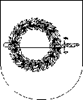 KLAIPĖDOS  RAJONO SAVIVALDYBĖS TARYBASPRENDIMAS DĖL KLAIPĖDOS RAJONO SAVIVALDYBĖS TARYBOS 2012-05-31 SPRENDIMO NR. T11-342 „DĖL ATLYGINIMO DYDŽIO NUSTATYMO UŽ VAIKŲ, UGDOMŲ PAGAL IKIMOKYKLINIO IR PRIEŠMOKYKLINIO UGDYMO PROGRAMAS, IŠLAIKYMĄ KLAIPĖDOS RAJONO SAVIVALDYBĖS MOKYKLOSE TVARKOS APRAŠO PATVIRTINIMO“ PAKEITIMO2014  m. spalio 30 d. Nr. T11-432 GargždaiKlaipėdos rajono savivaldybės taryba, vadovaudamasi Lietuvos Respublikos vietos savivaldos įstatymo 18 straipsnio 1 dalimi, Lietuvos Respublikos švietimo įstatymo 70 straipsnio 11 dalimi, Lietuvos Respublikos euro įvedimo Lietuvos Respublikoje įstatymo 32 straipsnio 2 dalimi, nusprendžia: 1. Pakeisti Klaipėdos rajono savivaldybės tarybos . gegužės 31  d. sprendimą Nr. T11-342 „Dėl atlyginimo dydžio nustatymo už vaikų, ugdomų pagal ikimokyklinio ir priešmokyklinio ugdymo programas, išlaikymą Klaipėdos rajono savivaldybės mokyklose tvarkos aprašo patvirtinimo“ ir išdėstyti jį nauja redakcija (pridedama).2. Sprendimas įsigalioja nuo . sausio 1 d.3. Sprendimas gali būti skundžiamas Lietuvos Respublikos administracinių bylų teisenos įstatymo nustatyta tvarka.Savivaldybės meras	Vaclovas DačkauskaspatvirtintaKlaipėdos rajono savivaldybės tarybos. gegužės 31 d. sprendimu Nr. T11-342(Klaipėdos rajono savivaldybės tarybos 2014-11-30 d. sprendimo Nr. T11-432 redakcija) ATLYGINIMO DYDŽIO NUSTATYMO  už vaikų, UGDOMŲ pagal ikimokyklinio ir priešmokyklinio ugdymo programas, išlaikymą Klaipėdos RAJONO savivaldybės MOKYKLOSE tvarkos aprašASI. BENDROSIOS NUOSTATOS1. Atlyginimo dydžio nustatymo už vaikų, ugdomų pagal ikimokyklinio ir priešmokyklinio ugdymo programas, išlaikymą Klaipėdos rajono savivaldybės mokyklose (toliau – Mokyklose) tvarkos aprašas (toliau – Aprašas) reglamentuoja tėvų (globėjų, rūpintojų) atlyginimo dydį už ikimokyklinio ir priešmokyklinio amžiaus vaikų maitinimo paslaugas ir ugdymo(si) aplinkos išlaikymą, atlyginimo už vaikų išlaikymą lengvatų taikymo ir pateikiamų dokumentų lengvatoms taikyti  Mokyklose tvarką.2. Aprašas parengtas vadovaujantis Lietuvos Respublikos švietimo įstatymu, kitais švietimą, socialinę paramą reglamentuojančiais teisės aktais.3. Atlyginimą už vaiko, ugdomo pagal ikimokyklinio ir priešmokyklinio ugdymo programas, išlaikymą savivaldybės Mokyklose (toliau – Atlyginimas už vaiko išlaikymą) moka tėvai (globėjai, rūpintojai).4. Atlyginimas už vaiko išlaikymą susideda iš atlyginimo už maitinimą paslaugą (išlaidos už maisto produktus), (toliau – Maitinimo paslaugos),  mėnesio atlyginimas už ugdymo(si) sąlygas (rugsėjo–gegužės mėn.) ir vienos dienos atlyginimas  už ugdymo(si) sąlygas už kiekvieną lankytą dieną (birželio–rugpjūčio mėn.).5. Atlyginimas už maitinimo paslaugas yra mokamas už kiekvieną lankytą dieną ir už kiekvieną nelankytą ir nepateisintą dieną.  Atlyginimo dydis už Maitinimo paslaugas kinta pagal tėvų (globėjų, rūpintojų) pasirinktą dienos maitinimų skaičių.  6. Mėnesio atlyginimą už ugdymo(si) sąlygas (rugsėjo–gegužės mėn.) ir   vienos dienos atlyginimą  už ugdymo(si) sąlygas už kiekvieną lankytą dieną (birželio–rugpjūčio mėn.) sudaro darbuotojų darbo užmokesčiui ir socialinio draudimo įmokoms skirtos lėšos ir   ugdymo(si) aplinkai išlaikyti skirtos išlaidos (prekėms, paslaugoms, renginiams ir kt.). Iš šių lėšų  ne mažiau kaip 50 proc. Mokyklos naudoja darbuotojų darbo užmokesčiui ir socialinio draudimo įmokoms.7. Mėnesio atlyginimas už ugdymo(si) aplinkos išlaikymą mokamas neatsižvelgiant į tai, kiek valandų per dieną ir kiek dienų per mėnesį vaikas lankė Mokyklą ir yra mokamas už kiekvieną rugsėjo-gegužės laikotarpio mėnesį, kol nėra nutraukiama ugdymo sutartis. Šis mokestis  nemokamas už  pagal priešmokyklinio ugdymo programą ugdomus vaikus.8. Vienos dienos atlyginimas   už ugdymo(si) sąlygas mokamas už kiekvieną lankytą dieną birželio-rugpjūčio laikotarpio mėnesį.II. ATLYGINIMO DYDIS  už vaiko išlaikymą9. Nustatomas Mėnesio atlyginimo dydis (rugsėjo–gegužės mėn.) už ugdymo(si) sąlygas:9.1. Mokyklų lopšelio, ikimokyklinio, mišraus amžiaus vaikų, savaitinėje grupėse, kurių veiklos trukmė 9, 10,5, 12 valandų per dieną ir 24 valandos per parą, ugdomiems pagal ikimokyklinio ugdymo programą vaikams – 11,58 Eur. 9.2. Mokyklų lopšelio, ikimokyklinio, mišraus amžiaus vaikų grupėse, kurių veiklos trukmė iki 9 valandų per dieną, ugdomiems pagal ikimokyklinio ugdymo programą vaikams – 8,69 Eur.10. Nustatomas dienos atlyginimo dydis (birželio–rugpjūčio mėn.) už ugdymo(si) sąlygas Mokyklų lopšelio, ikimokyklinio, mišraus amžiaus, savaitinėje grupėse už kiekvieną lankytą dieną – 0,58 Eur.11. Vienos dienos atlyginimo dydis už Maitinimo paslaugas:11.1. lopšelio grupėje – 1,51 Eur;11.2. ikimokyklinio, priešmokyklinio ugdymo grupėse – 1,73 Eur;11.3. ikimokyklinio, priešmokyklinio ugdymo grupių vaikams, kuriems pritaikytas maitinimas – 2,89 Eur;11.4. savaitinėje grupėje – 2,11 Eur;11.5. globos grupėje (ikimokyklinio, priešmokyklinio amžiaus vaikams) – 2,11 Eur. Globos  grupės vaikams sekmadieniais ir švenčių dienomis papildomai skiriama 0,14 Eur. 	12. Vienos dienos maitinimas paskirstomas:12.1. lopšelio, ikimokyklinio ir priešmokyklinio ugdymo grupėse: 30 proc. vienos dienos maisto kainos skiriama pusryčiams, 45  proc. – pietums, 25 proc. – vakarienei;12.2. savaitinėje, globos grupėje: 20 proc.  vienos dienos maisto kainos skiriama pusryčiams, 40 proc. – pietums, 10 proc. – pavakariams, 20 proc. – vakarienei, 10 proc. – priešnakčiams.13. Priešmokyklinio ugdymo programą lankantiems vaikams, kuriems maitinimas skiriamas vadovaujantis Lietuvos Respublikos socialinės paramos mokiniams įstatymu, atlyginimas už Maitinimo paslaugas mažinamas Klaipėdos rajono savivaldybės administracijos direktoriaus nustatoma lėšų produktams vienai dienai įsigyti suma.14. Du kartus per metus (nuo rugsėjo 1 d. iki rugsėjo 5 d. ir nuo sausio 1 d. iki sausio 5 d.) tėvai (globėjai, rūpintojai) turi teisę pasirinkti dienos maitinimų skaičių, pateikdami Mokyklos direktoriui prašymą, kuriame nurodoma, kokio maitinimo (pusryčių, pietų, vakarienės) jie atsisako. Savaitinę, globos grupes lankantiems vaikams numatyto maitinimo atsisakyti negalima. 15.  Savaitinėje, globos grupėje maitinimui lėšos paskirstomos: pusryčiams – 20 proc. (0,42 Eur), pietums – 40 proc. (0,85 Eur), pavakariams – 10 proc. (0,21 Eur), vakarienei – 20 proc. (0,42 Eur), priešnakčiams – 10 proc. (0,21 Eur).16. Mokykla gali sumažinti atlyginimą už Maitinimo paslaugas tėvų (globėjų, rūpintojų) prašymu  du kartus per metus (rugsėjo 5 d. ir sausio 5 d.), kai atsisakoma: 16.1. pusryčių – 30 proc. (lopšelio grupėje – 0,45 Eur, ikimokyklinio, priešmokyklinio ugdymo grupėse – 0,52 Eur, vaikams, kuriems pritaikytas maitinimas – 0,87 Eur);16.2. pietų – 45 proc. (lopšelio grupėje – 0,68 Eur, ikimokyklinio, priešmokyklinio ugdymo grupėse – 0,78 Eur, vaikams, kuriems pritaikytas maitinimas – 1,30 Eur);16.3. vakarienės – 25 proc. (lopšelio grupėje – 0,38 Eur, ikimokyklinio, priešmokyklinio ugdymo grupėse – 0,43 Eur,  vaikams, kuriems pritaikytas maitinimas – 0,72 Eur).III. ATLYGINIMo už vaiko išlaikymą lengvatOS 17. Atlyginimas už Maitinimo paslaugas nemokamas tėvams (globėjams, rūpintojams) pateikus Mokyklai atitinkamus dokumentus, jeigu vaikas nelanko Mokyklos: 17.1. dėl ligos ir savaitę po jos;17.2. tėvų (globėjų, rūpintojų) kasmetinių, nemokamų, tėvystės (iki 1 mėn. trukmės) atostogų metu;17.3.  mokinių atostogų metu (priešmokyklinio amžiaus vaikams);17.4. vaikui į ugdymo įstaigą neatvykus žiemos laikotarpiu, kai oro temperatūra yra žemesnė kaip minus 20o C (pateikus prašymą);17.5. kai tėvai (globėjai, rūpintojai) turi laisvas nuo darbo dienas (dirba pagal slenkantį darbo grafiką);17.6. Mokykloje susidarius situacijai, dėl kurios negali būti organizuojamas ugdymo procesas (patalpų remonto, įrangos, apšvietimo, šildymo, vandentiekio ir kanalizacijos gedimų, užkrečiamųjų ligų išplitimo ir pan.). 18. Atlyginimas už Maitinimo paslaugas nemokamas, tėvams (globėjams, rūpintojams) pateikus atitinkamus dokumentus, jeigu:  18.1. vaikas turi didelių ir labai didelių ugdymo(si) poreikių;  18.2. vaiko tėvai (globėjai, rūpintojai) gauna socialinę pašalpą;19. Vienos dienos atlyginimas už Maitinimo paslaugas mažinamas 50 procentų, tėvams (globėjams, rūpintojams) pateikus atitinkamus dokumentus, jeigu:19.1. vaikas (vaikai) turi tik vieną iš tėvų:19.1.1. vienas iš tėvų miręs (pateikus mirties liudijimą);19.1.2. vienas iš tėvų dingęs be žinios (pateikus teismo sprendimą dėl vieno iš tėvų pripažinimo dingusiu be žinios);19.1.3. vaiko gimimo liudijime nenurodytas tėvas (pateikus gimimo liudijimo kopiją). 19.2. šeima augina tris ir daugiau vaikų (lengvata taikoma ir tuo atveju, kai vaikas (-ai) yra sulaukę 18 metų, tačiau lanko bendrojo ugdymo mokyklą arba mokosi Lietuvos Respublikos mokymo įstaigos dieniniame skyriuje ir yra ne vyresnis (-i) kaip 24 metų. Pažymos iš mokymo įstaigų, kai šeimoje yra vyresnių nei 18 metų vaikų,  pakartotinai pateikiamos nuo vasario 1 d. iki kovo 1 d.);  19.3. vienas iš tėvų atlieka tikrąją karinę tarnybą (privalomąją karo tarnybą, profesinę karo tarnybą, krašto apsaugos savanorių karo tarnybą, kariūnų tarnybą, pateikus tai patvirtinančią pažymą).19.4. vaikas auga mokinių ar studentų šeimoje, kurioje vienas iš tėvų (globėjų, rūpintojų) mokosi mokymo įstaigos dieniniame skyriuje (pažymos pakartotinai pateikiamos nuo vasario 1 d. iki kovo 1 d.).20. Tėvai (globėjai, rūpintojai) gali būti atleidžiami nuo mokesčio (ar mokestis sumažinamas iki 50 procentų) už mėnesio atlyginimą už ugdymo(si) sąlygas (rugsėjo–gegužės mėn.)  ir  dienos atlyginimo už ugdymo(si) sąlygas (birželio–rugpjūčio mėn.) jeigu  tėvai (globėjai, rūpintojai) gauna socialinę pašalpą ar vidutinės pajamos vienam šeimos nariui neviršija 1,5 Valstybės remiamų pajamų dydžio.  Tėvai (globėjai, rūpintojai), kurie pageidauja, kad būtų atleisti nuo atlyginimo mokėjimo ar jis būtų sumažintas, teikia gyvenamosios vietos seniūnijai prašymą. Seniūnijos specialistams įvertinus situaciją, prašymas teikiamas Klaipėdos rajono savivaldybės   socialinės paramos teikimo komisijai, kuri priima sprendimą.21. Dokumentai, kurių pagrindu taikomos Atlyginimo už vaiko išlaikymą lengvatos, pateikiami Mokyklos direktoriui priimant vaiką į Mokyklą ir atsiradus teisei į lengvatą.22. Atlyginimo už vaiko išlaikymą lengvatos taikomos nuo dokumentų įsigaliojimo dienos kai  tėvai (globėjai, rūpintojai) įgyja teisę į lengvatą.23. Prašyme dėl lengvatos tėvai (globėjai, rūpintojai) raštu įsipareigoja informuoti apie pasikeitusias lengvatų taikymo aplinkybes. Paaiškėjus apie neteisėtą naudojimąsi lengvata, Atlyginimas už vaiko išlaikymą  per tą laikotarpį yra perskaičiuojamas ir sumokamas bendra tvarka.24. Atlyginimo už vaiko išlaikymą lengvatos taikymas įforminamas Mokyklos direktoriaus įsakymu.25. Tėvai (globėjai, rūpintojai) Atlyginimą už vaiko išlaikymą Mokykloms sumoka iki kito mėnesio 20 d.IV. BAIGIAMOSIOS NUOSTATOS26. Bendrojo ugdymo mokyklose, bendrojo ugdymo mokyklų skyriuose, kuriuose ikimokyklinio, priešmokyklinio,  mišraus amžiaus grupių veiklos trukmė yra iki 7,5 val. per dieną, sprendimo 11, 17, 18, 19 punktai netaikomi. Vaikų maitinimas šių įstaigų grupėse organizuojamas  mokyklos direktoriaus nustatyta tvarka. 27. Už Atlyginimo už vaiko išlaikymą surinkimą  laiku yra atsakingas Mokyklos direktorius.28.  Mokykla turi teisę  nutraukti ugdymo sutartį su  tėvais (globėjais, rūpintojais), jeigu jie  nustatytu laiku nesumoka Atlyginimo  už vaiko išlaikymą daugiau kaip 2 mėnesius.29. Atlyginimo už vaiko išlaikymą Mokykloje skolos iš tėvų (globėjų, rūpintojų) išieškomos Lietuvos Respublikos teisės aktų nustatyta tvarka. 30. Aprašo vykdymo kontrolę atlieka Klaipėdos rajono savivaldybės administracijos direktorius.__________________